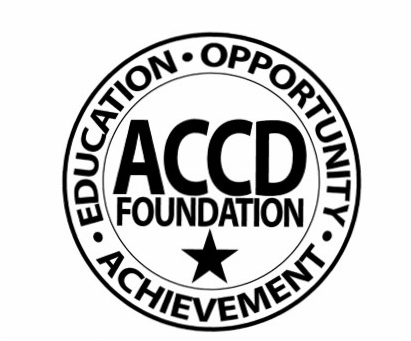 )DATE:_______________DONOR(s)									Destination:Name/Organization 	                                                                                        NLC 	  	      NVC 	Address 	                                 					        PAC 	      SAC 	City/State/Zip 	                                        				        SPC 	 Telephone 								        DISTRICT WIDE 		THE FOLLOWING MUST BE ATTACHED TO THIS FORM:Donor’s Check (Cash should be hand delivered to the Foundation Office) & any accompanying documents (Please keep a copy of the check and any documents for your files).Letter from the donor(s) indicating desire to make the donation(s) for Gifts-In-Kind.MONETARY DONATIONS:Amount $ 	 	Recipient Department/Program:  	                                                                                 		Designated Fund (Scholarship or Program):	                                                                        		Banner Account #: 				 Foundation Fund:                                                                   .                                   (xxxxx-xxxxx-5751R-xxx)GIFT-IN-KIND DONATIONS (items, equipment, certificates, etc.):	Responsibility and associated cost for transporting and installing equipment to be borne by:	 Donor             ACC   If ACC, estimated cost $							 Solicitor has personally inspected donation(s) and certifies need for same.	The equipment       does       does not        require a Service Maintenance Contract.	Annual Cost  $			     Source of Maintenance  						Will the cost of the maintenance contract also be donated?     Yes       No Donor’s Estimated of Value of Gift: $	            	 (This amount is determined by the donor or their appraiser per IRS Regulations.  Staff may not assign a value.  A value of zero is acceptable).SIGNATURES:PROGRAM DIRECTOR/						Phone				BUDGET MANAGERPrinted Name								Email				DEVELOPMENT OFFICER						Phone				Printed Name								Email				COLLEGE/DISTRICTBUDGET OFFICER							Phone				Printed Name								Email				COLLEGE PRESIDENT						THE ABOVE DESIGNATED GIFT(S) MEETS THE REQUIREMENTS FOR ACCEPTANCE. 								DATE ACCEPTED:			Richard Drum, Interim Executive Director ACCD Foundation Inc. & AC Institutional Advancement	           Revised 07-2009